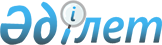 О признании утратившим силу решение Атбасарского районного маслихата от 20 января 2017 года № 6С 8/3 "О дополнительном регламентировании порядка проведения собраний, митингов, шествий, пикетов и демонстраций в Атбасарском районе"Решение Атбасарского районного маслихата Акмолинской области от 20 июля 2020 года № 6С 41/9. Зарегистрировано Департаментом юстиции Акмолинской области 24 июля 2020 года № 7967
      В соответствии со статьей 27 Закона Республики Казахстан от 6 апреля 2016 года "О правовых актах", Атбасарский районный маслихат РЕШИЛ:
      1. Признать утратившим силу решение Атбасарского районного маслихата "О дополнительном регламентировании порядка проведения собраний, митингов, шествий, пикетов и демонстраций в Атбасарском районе" от 20 января 2017 года № 6С 8/3 (зарегистрировано в Реестре государственной регистрации нормативных правовых актов № 5765, опубликовано 7 марта 2017 года в Эталонном контрольном банке нормативных правовых актов Республики Казахстан в электронном виде).
      2. Настоящее решение вступает в силу со дня государственной регистрации в Департаменте юстиции Акмолинской области и вводится в действие со дня официального опубликования.
      "СОГЛАСОВАНО"
					© 2012. РГП на ПХВ «Институт законодательства и правовой информации Республики Казахстан» Министерства юстиции Республики Казахстан
				
      Председатель сессии
Атбасарского районного маслихата

С.Аксеитова

      Секретарь
Атбасарского районного маслихата

Б.Борумбаев

      Аким Атбасарского района

А.А.Калжанов
